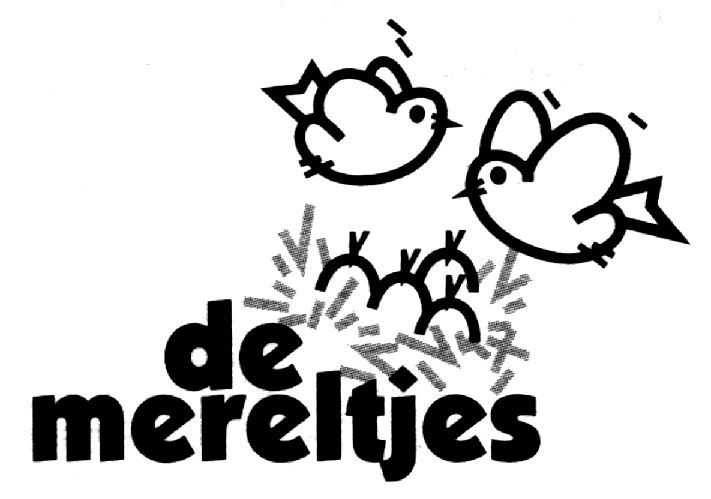 Groepsopvang voor baby’s en peutersH U I S H O U D E L I J KR E G L E M E N TVersie 01 april  2024Groepsopvang voor baby’s en peuters “De Mereltjes”De Mereltjes		   		 Kakelbonte MereltjesHasseltsesteenweg 16			 Rutterweg 403700 Tongeren				 3700 Tongeren Tel. 012/23 70 26kinderdagverblijf@mereltjes.bewww.mereltjes.beWELKOM BIJ DE MERELTJESHet huishoudelijk reglement is opgesteld om ouders wegwijs te maken in onze groepsopvang voor baby’s en peuters. Het huishoudelijk reglement heeft als doel om de werking zo vlot mogelijk te laten verlopen, en om de relatie en communicatie tussen de betrokkenen te bevorderen.De algemene bepalingen van de werking en de leefregels van de groepsopvang voor baby’s en peuters van ‘De Mereltjes’ worden in dit reglement vastgelegd. Ook de rechten en de plichten van eenieder die van de opvang geniet en aanbiedt worden duidelijk.Dit reglement is voor elk gezin op dezelfde manier van toepassing. Alle aangesloten ouders ontvangen een exemplaar en verklaren akkoord te zijn door ondertekening van de ‘Akkoordverklaring Huishoudelijk Reglement’.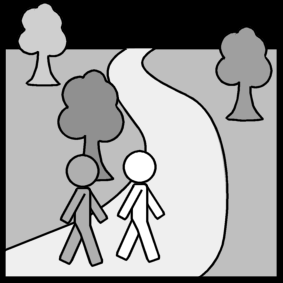 Algemene informatieGroepsopvang voor baby’s en peuters ‘De Mereltjes’ is erkend en gesubsidieerd door Opgroeien. De groepsopvang voldoet aan de eisen die de overheid stelt.De organisatorDe groepsopvang voor baby’s en peuters  ‘De Mereltjes’  is een organisatie die deel uitmaakt van vzw kinderopvang De Mereltjes (samen met de buitenschoolse opvang).Contactpersoon van het organiserend bestuur:De heer Leroi Stijn Hasseltsesteenweg 16    3700 Tongeren Tel.: 012/23.70.26	kinderopvang@mereltjes.be	ondernemingsnummer: 0412778352ContactgegevensDirectie: Kathleen Buysse Coördinatoren: Rani Pareyn	 	voor afdelingen bengeltjes, sloebertjes, uiltjes, egeltjesEls Merken		voor afdelingen rakkertjes, kaboutertjes, vlindertjesSilke Mouha 		voor afdelingen bijtjes, kevertjes, Miet GuillaumeOpeningsdagen en –uren van de opvangHasseltsesteenweg 16, 3700 Tongeren 		06u30 – 18u30Rutterweg 40, 3700 Tongeren				07u00 – 18u00 Flexibele opvangMomenteel wordt flexibele opvang georganiseerd tussen 6u30 en 07u00 ’s morgens en tussen 18u00 en 18u30 ’s avonds. De ochtendflex wordt vanaf 01-02-2026 volledig afgeschaft. Het kinderdagverblijf zal vanaf 01-02-2026 openen om 07u00 u.Het aantal plaatsen in onze flexibele opvang is beperkt. U wordt toegelaten tot de flexibele opvang als u daar ook werkelijk nood aan heeft. Kinderen worden toegelaten in de flexibele opvang omwille van volgende redenen:Werksituatie van de ouders (attest werkgever van beide ouders is vereist)Pedagogische ondersteuning van het gezinNoodsituatiesJaarlijkse vakantie van de opvangDe jaarlijkse vakantie van de opvang vindt plaats in de maand december. Deze vakantie duurt nooit langer dan twee aaneensluitende weken.Voor 31 januari delen we deze jaarlijkse vakantie schriftelijk mee. Bijkomende sluitingsdagen worden minstens één maand vooraf schriftelijk meegedeeld aan alle ouders. Bereikbaarheid in noodgevallen Enkel voor dringende noodgevallen buiten de openingsuren:    0486 75 66 83Contactgegevens van Kind en Gezin Kind en Gezin Hallepoortlaan 27 1060  Brussel  Telefoonnummer Kind en Gezin-Lijn: 078 150 100 Via het contactformulier op de website van Kind en GezinHet beleid OpvangaanbodDagopvang voor kinderen van 0 tot schoolleeftijd.Opnamebeleid		Infomoment met rondleidingInfomomenten met rondleiding worden georganiseerd elke 2de dinsdag en 3de donderdag van de maand om 16u00 voor de locatie op de Hasseltsesteenweg. Het is noodzakelijk dat u zich inschrijft voor dit moment. Deelnemen aan het infomoment met rondleiding is niet verplicht maar wordt wel sterk aangeraden zodat u op de hoogte bent van het reilen en zeilen in onze kinderopvang. Voor een rondleiding in de locatie in de Kakelbonte Mereltjes op de Rutterweg neemt u contact op met de coördinatoren. Optie nemen en reservering opvangplaatsDe ouder vult een opvangaanvraag online in, via de kinderopvangwijzer.De verantwoordelijke opvangaanvragen bundelt de opvangaanvragen van een volledige maand. Na afloop van de maand worden deze behandeld volgens de voorrangsregels. De ouder krijgt per mail antwoord. Ofwel kunnen we uw aanvraag volledig toestaan.Ofwel kunnen we een gedeelte van de aangevraagde opvang toestaan. Ofwel kunnen we de aanvraag volledig niet goedkeuren.Bij een positief antwoord maakt u als ouder binnen de 2 weken een afspraak met de verantwoordelijke om optie te nemen op de opvangplaats. Tijdens deze afspraak wordt:-de overeenkomst getekend.-de verklaring op eer aangevuld en getekend.-de verklaring ontvangst en kennisname van het huishoudelijk reglement getekend. Na het betalen van de waarborg wordt de voorgestelde opvangplaats voor u gereserveerd. De ouder betaalt de waarborg van 150/50 euro binnen een termijn van 4 weken. De waarborg dient steeds voor de start van de opvang betaald te worden. Bij een dringende opstart is de betaaltermijn bijgevolg korter. Voorwaarde: Er wordt enkel een overeenkomst gemaakt voor opvang van minstens twee aanwezigheden per week.Vervolledigen inschrijving: Alle gegevens van het kindje worden verder in orde gebracht. NB : De startdatum van de opvang kan maximaal met 2 maanden worden uitgesteld. Indien binnen deze termijn de opvang niet gestart wordt, is de ouder zowel de opvangplaats als de waarborg kwijt.Het uitstellen van de start van de opvang met meer dan een maand wordt als een eerste wijziging van het opvangplan beschouwd. Voorrangsregels Bij het toekennen van een opvangplaats is er verschil in werking tussen de locatie op de Hasseltsesteenweg en de locatie op de Rutterweg. De subsidies verschillen waardoor er ook andere voorrangsregels gelden. Locatie HasseltsesteenwegKwetsbare gezinnen – woordje uitleg:  Een kwetsbare gezin voldoet aan minstens twee van de volgende kenmerken: Werk/opleiding Alleenstaand Laag inkomen (website Kind en Gezin: inkomenstarief bedragen en coëfficiënten)Geen diploma secundair onderwijsProblematische gezondheids- en/of zorgsituatie Het is echter ook een voorwaarde dat één van de twee kenmerken één van volgende is: laag inkomen, geen diploma secundair onderwijs, problematische gezondheids- en/of zorgsituatie. Locatie RutterwegVoorrang aan het gezin waarvoor kinderopvang noodzakelijk  is om te werken of om een opleiding met het oog op werk te volgen. Hierbij wordt absolute voorrang gegeven aan:-wie als gezin in totaliteit gemiddeld	Minstens 4/5de werken 	Minstens 4/5de dagopleiding volgen met het oog op werk	Minstens 4/5de combinatie van werken en dagopleiding volgen met het oog op werk. -broers of zussen van kinderen die tegelijkertijd naar dezelfde kinderopvang gaan. -pleegkinderenDringende opvangplaatsen Binnen onze organisatie zijn er 3 dringende opvangplaatsen beschikbaar. Houd er rekening mee dat het niet altijd mogelijk is om hierop beroep te doen omdat er veel vraag is naar dringende opvang. Een gezin dat binnen de maand behoefte heeft aan kinderopvang omwille van één of meer van volgende redenen kan hiervoor een aanvraag doen: De ouder werkt niet, vindt plots werk en heeft binnen het gezin of informele netwerk geen opvangmogelijkheden. De ouder werkt niet, start plots met een opleiding en heeft binnen het gezin of informele netwerk geen opvangmogelijkheden. Er is een acute crisis in het gezin waardoor het noodzakelijk is dat het kind naar de kinderopvang gaat. Het gezin kan, buiten zijn wil om, niet meer gebruik maken van eerdere opvangmogelijkheden. Opvangplan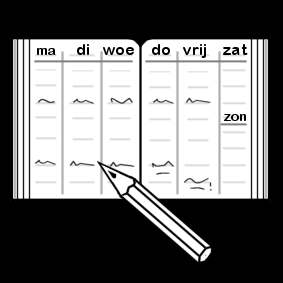 Het opvangplan is een onderdeel van de schriftelijke overeenkomst die wij als Mereltjes met u maken. In het opvangplan wordt duidelijk afgesproken wanneer er opvang nodig is en wanneer de start- en einddatum is van de opvang. Het opvangplan betreft steeds een regelmatig plan waarin vaste dagen en uren worden vastgelegd.Dit document is een bindende overeenkomst. Opvangplan wijzigenHet opvangplan kan slechts één keer per jaar gewijzigd worden.Uw situatie wijzigt en u doet een aanvraag om het opvangplan te wijzigen. Dit kan zowel een vraag zijn wat aantal dagen betreft of een vraag om de breng-of haaluren aan te passen. Uw vraag wordt onderzocht en indien dit organisatorisch mogelijk is wordt dit ook toegestaan. U houdt zich niet aan het afgesproken plan en wijkt af van de afgesproken dagen of uren. De coördinator zal hierover in overleg gaan en indien mogelijk een wijziging van het plan voorstellen. Dit is slechts 1 keer per jaar mogelijk. Wordt dit aangepaste opvangplan ook niet gevolgd dan wordt de opvang door de Mereltjes stopgezet. Noot: het eventueel aanvragen van een vakantieplan in de maanden juli en augustus wordt niet beschouwd als een wijziging van het opvangplan. De startdatum van de opvang uitstellen met meer dan een maand geldt wel als een wijziging van het opvangplan. Opvangplan verlengen en schoolstart uitstellenHet verlengen van het opvangplan en het uitstellen van de schoolstart kan enkel in volgende situaties: Bij afgifte van een medisch attest waarbij de arts verklaart dat het kind nog niet schoolrijp is. De schoolstart van uw kind vindt plaats tijdens het laatste instapmoment (eind mei – begin juni), uw kind mag dan ingeschreven blijven in de groepsopvang tot september. PrijsOpvangprijsVoor opvang in onze groepsopvang voor baby’s en peuters betaalt u een bijdrage. De kostprijs voor de opvang is wettelijk geregeld en wordt berekend op basis van het gezinsinkomen en het aantal kinderen ten laste in het gezin. Bij het vervolledigen van uw inschrijving ongeveer 2 maanden voor de start van de opvang wordt dit samen met de coördinator aangevraagd. Op de prijs is indexering van toepassing en uw inkomenstarief kan wijzigen gedurende de opvang. U kunt dit raadplegen op de site van Kind en Gezin ‘inkomenstarief’.www.vlaanderen.be/publicaties/inkomenstarief-voor-oudersAls u uw inkomen niet bekend wil maken, heeft u toch een attest nodig. Kruis dit aan tijdens de aanvraag. U betaalt dan het maximumtarief. Indien uw inkomen gedurende de opvang wijzigt, controleer dan even via de website www.kindengezin.be of u in aanmerking komt voor een vermindering van het tarief. De toegestane modaliteiten tot wijziging van de prijs kan u in de brochure van Kind en Gezin raadplegen.De te betalen bijdrage staat in verhouding tot de verblijfsduur van het kind in de opvang: Minder dan 5 uren 							60% bijdrage Vanaf 5 uren tot minder dan 11 uren 				100% bijdrage 11 uren en meer 							160 % bijdrage Elk attest inkomenstarief heeft een geldigheidsdatum. Als een ouder na de einddatum van het attest nog opvang nodig heeft, moet er een herberekening worden gemaakt van het attest en moeten ouders dit aan ons bezorgen. Let op: Indien de herberekening niet op tijd wordt aangevraagd en wij geen nieuw attest ontvangen voor de einddatum, zal er door ons een attest aangemaakt worden aan het maximumtarief.  WaarborgDe waarborg dient betaald te worden voor de start van de opvang. Dit kan enkel per overschrijving.150 euro: gezinsinkomen > laag inkomen  50 euro: gezinsinkomen ≤ laag inkomen (recent aanslagbiljet bezorgen) Dit bedrag vragen wij als waarborg voor:de reservatie. het betalen van de facturen.het naleven van het opvangplan. het naleven van de opzegbepalingen.De waarborg kan in schijven betaald worden indien het te moeilijk is voor het gezin om het bedrag ineens te betalen.De waarborg wordt op de rekening van VZW De Mereltjes gestort en bewaard gedurende de hele periode van de opvang. Bij het beëindigen van de opvang en indien alle verplichtingen zijn nagekomen wordt deze waarborg teruggestort op het door u opgegeven rekeningnummer. Wanneer de verplichtingen niet zijn nagekomen, wordt een deel of het geheel van de waarborg ingehouden ter compensatie van de gemaakte schade van beide partijen. Bij het niet naleven van de contractuele bepalingen, zowel voor het gezin als voor de organisator, kan er een schadevergoeding gevraagd worden. De schadevergoeding moet in verhouding staan tot de geleden schade. De schadevergoeding kan niet gevraagd worden in geval van overmacht bij een van beide partijen. Reserveren is betalenDit  betekent dat de opvang die u gereserveerd hebt in het opvangplan ook betaald moet worden. Het bedrag dat u dient te betalen voor een ongerechtvaardigde afwezigheid is gelijk aan het bedrag dat u betaalt wanneer het kind wel naar de opvang zou komen.Naast ongerechtvaardigde afwezigheden, zijn er ook gerechtvaardigde afwezigheden. Dit betekent dat uw kind afwezig is op een gereserveerde dag en dit niet betaald moet worden. Dit kan van toepassing zijn in volgende situaties: RespijtdagIs uw kindje toch afwezig op een gereserveerde opvangdag heeft u de mogelijkheid om een respijtdag in te zetten. Voor een fulltime opvang gedurende een volledig jaar heeft u 18 respijtdagen. De 18 respijtdagen worden proportioneel herleid indien u minder opvang reserveert of indien u geen volledig jaar opvang nodig hebt.De respijtdagen die op het einde van het jaar niet zijn opgebruikt, worden niet meegenomen naar het volgende jaar. Elk jaar worden de respijtdagen herrekend.Ook bij een halve dag afwezigheid wordt een halve respijtdag ingezet.Doktersattest bij ziekenhuisopname met overnachtingAls uw kindje niet naar de opvang komt omdat uw kindje meer dan één dag is opgenomen in het ziekenhuis, mag u hiervoor een attest van de ziekenhuisopname met overnachting indienen. Ook de periode van nazorg na een ziekenhuisopname wordt niet aangerekend indien deze op het attest is vermeld. Het gezin draagt de bewijslast. Indien het gezin niet slaagt in de bewijsopdracht, rekent de opvang respijtdagen aan. 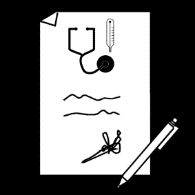 Het attest moet ten laatste voor de vijfde van de maand volgend op de maand waarin deze afwezigheid plaatsvond binnen zijn bij de coördinator van de groepsopvang voor baby’s en peuters. Afwezigheid n.a.v. de regel: 24 uur koortsvrij Indien uw kindje in de opvang koorts maakt is opvang pas terug mogelijk na 24 u koortsvrij te zijn. De periode van 24 u na de vaststelling van koorts wordt beschouwd als een gerechtvaardigde periode. -Enkel:	indien de koorts gestart is in de opvang.-		voor de eerste 24 uur.-		indien de koorts geen gevolg is van een vaccinatie.Wordt uw kindje ziek tijdens de opvang en vanuit de Mereltjes wordt gevraagd om uw kindje te komen afhalen betaalt u enkel de werkelijke opvang van die dag. Zomervakantie – gewijzigd opvangplan Verder hebt u ook de mogelijkheid om tijdens de maanden juli en augustus minder te komen dan in uw opvangplan overeengekomen is. Dit moet ten laatste voor 15 mei aan de coördinatoren van de groepsopvang voor baby’s en peuters bezorgd worden. Als het vakantieplan niet voor deze datum wordt doorgegeven dan geldt uw basisplan en verwachten wij dat uw kindje in de opvang aanwezig zal zijn volgens dit basisplan. Indien in de maanden juli en augustus een nieuw plan wordt doorgegeven en hiervan wordt afgeweken dan wordt ook de regeling van de respijtdagen toegepast. Sluitingsdagen van de groepsopvang voor baby’s en peuters Op sluitingsdagen van de groepsopvang voor baby’s en peuters wordt er niet gefactureerd voor de gereserveerde opvang. Extra kostenBedrag ter compensatie in geval van late afmeldingen Houd er rekening mee dat u een afwezigheid tijdig doorgeeft. Indien u niet tijdig verwittigt wordt een compensatie aangerekend van € 2,50. (tijdig afmelden is afmelden voor het beginuur zoals vermeld in het opvangplan)Dit staat los van het feit of de afwezigheid gerechtvaardigd is of niet. Wij vragen ook om bij voorkeur schriftelijk (via mail) te verwittigen. Ouders hebben dan steeds een bewijs van verwittigen. Administratieve kostJe betaalt iedere maand een forfaitair bedrag als administratieve kost. Dit bedrag bedraagt steeds € 2,00 per gezin per dienst per maand. Laattijdig afhalenBij laattijdig afhalen na sluitingstijd moeten onze medewerkers langer blijven voor de opvang van uw kind. We rekenen een compensatie aan voor de personeelskost van € 10,00 per begonnen kwartier. Bij herhaaldelijk laattijdig afhalen wordt aan u gevraagd om een andere oplossing te zoeken. Regeling in verband met luiers, verzorgingsproducten en afvalverwerking De Mereltjes staan in voor het aanleveren van de luiers alsook de verzorgingsproducten. Hiervoor wordt een forfaitair bedrag aangerekend waarin ook de afvalkost is verwerkt. Dit bedrag is bepaald op basis van het forfait dat berekend wordt door Kind & Gezin en kan jaarlijks onderhevig zijn aan de indexatie.Indien u om medische redenen geen luiers van de opvang kan gebruiken dan betaalt u maandelijks een bijdrage voor de afvalverwerking. Aangetekende zending Hiervoor wordt 10 euro aangerekend. FacturatieU ontvangt maandelijks, telkens voor de 15de van de volgende maand een gedetailleerde rekening per mail.De betaling gebeurt voor de vervaldag vermeld op uw factuur door middel van domiciliëring of overschrijving van het verschuldigde bedrag op rekening BE41 7353 3923 0610 van de groepsopvang voor baby’s en peuters van de Mereltjes met vermelding van de gestructureerde mededeling. Cashbetalingen worden niet aanvaard. Indien we geen betaling ontvangen voor het verstrijken van de betalingstermijn worden volgende maatregelen toegepast: De vervaldata bedragen steeds een betaaltermijn van 10 dagen.In uitzonderlijke gevallen zal een advocaat openstaande facturen invorderen. Fiscaal attestDe groepsopvang voor baby’s en peuters verbindt zich ertoe jaarlijks tijdig een correct ingevuld fiscaal attest te bezorgen. Intern werkingskader Pedagogische visie Ouders en kinderbegeleiders kunnen de visietekst opvragen bij de coördinatoren van de groepsopvang. Deze visie staat beschreven in ons kwaliteitshandboek.LeeftijdsgroepenDe kinderen verblijven in vaste leefgroepen. Bij de samenstelling van de leefgroep is diversiteit een belangrijk criterium. We streven ernaar om de groepen zodanig samen te stellen dat de werking op de afdelingen optimaal kan georganiseerd worden. In alle groepen wordt verticaal gewerkt. Coördinator Rani PareynCoördinator Els MerkenCoördinator Silke MouhaWenmomenten Om de opvang goed te laten verlopen is het belangrijk dat zowel kinderbegeleiders als het gezin zich goed voorbereiden op het eerste opvangmoment en dat iedereen de kans heeft om te wennen aan de nieuwe situatie. Daarom stellen wij ook voor dat alle kinderen voor de eigenlijke start van de opvang wenmomenten kunnen doormaken. Deze wenmomenten worden sterk aanbevolen en worden tussen de coördinator en de ouders onderling afgesproken. Een wenmoment waarbij ouders aanwezig blijven wordt niet aangerekend. Per ouder is er één wenmoment voorzien waarop de ouder aanwezig kan blijven. In een volgende stap blijft het kindje alleen in de opvang en wordt ook een eetmoment ingelast. Daarna wordt het wenmoment ook uitgebreid met een slaapmoment. Indien beide ouders een wenmoment willen meemaken geven we er de voorkeur aan om elk apart langs te komen. Als er veel vreemde gezichten in de opvang aanwezig zijn, is dit voor sommige kindjes beangstigend. Wenmomenten zonder aanwezigheid van de ouders worden wel aangerekend.Wederzijdse afsprakenMeebrengen bij de start van de opvangOm de opvang goed te laten verlopen is het belangrijk dat u als ouder volgende zaken meebrengt bij de start:Samenwerking met de gezinnen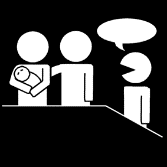 Observatiefiches en ZiKo-Vo  Door gebruik te maken van observatiefiches en ZiKo-Vo   observeren we regelmatig de ontwikkeling, het welbevinden en de betrokkenheid van uw kind. Jaarlijks organiseren we ook een individueel oudercontact. We nodigen u graag uit om bij vragen of bedenkingen zo snel mogelijk in gesprek te gaan met de kinderbegeleiders of de coördinatoren.Digitaal heen en weer schriftje 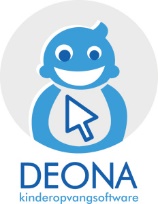 Na elke opvangdag ontvangt de ouder via Deona (kinderopvang software systeem) informatie over het dagverloop van het kind. Wanneer het kindje wordt uitgeschreven op het einde van de opvangdag, ontvangt de ouder per mail het dagverloop. De registratie van de informatie kan gaan over: Het start- en einduur De maaltijden die het kind gehad heeft De tijden dat het kind geslapen heeft … Wij vragen ook aan ouders om via dit portaal de info door te geven die we dagelijks nodig hebben om de opvang van uw kindje goed te kunnen organiseren. (hoe is het slapen verlopen, wanneer gegeten,…)Waarborgen van de privacyWe willen voor alle kinderen en ouders een veilige omgeving bieden. Het nemen van beeldmateriaal door bezoekers is in de kinderopvang niet toegelaten. Breng- en haalmomenten Als ouder heeft u toegang tot alle ruimtes waar uw kind verblijft tijdens de openingsuren. We ervaren wel dat het voor de aanwezige kinderen rustiger blijft wanneer bij het brengen en het halen de ouder(s) de opvangruimte minimaal betreden.In het belang van het optimaal dagverloop van de afdelingen vragen wij aan de ouders om de breng- en haaluren zoals afgesproken in het opvangplan te respecteren. Let wel op:  Om kwaliteitsvolle spelactiviteiten te kunnen organiseren met de kinderen, is brengen en/of halen niet mogelijk tussen 09u00 en 10u00. Ouders hebben geen toegang tot de kinderopvang tussen 09u00 en 10u00.Wenst u een warme maaltijd voor uw kind dan moet uw kind ten laatste om 10u30 aanwezig zijn op de afdeling.  Om de rust van de kinderen niet te verstoren, is brengen en/of halen niet mogelijk tussen 12u00 en 14u15. In uitzonderlijke gevallen en in onderling overleg is het mogelijk om uw kind af te halen tot 12u15. Op wendagen en na onderling overleg met de coördinator is het wel mogelijk om de kinderen om 14u00 te komen afhalen. AfhaalpersonenDe kinderbegeleider vertrouwt de kinderen alleen toe aan personen die uitdrukkelijk worden vermeld op de lijst met afhaalpersonen. De afhaalpersoon moet een minimum leeftijd hebben van 14 jaar. Indien u als ouder uw kind toevertrouwt aan een minderjarig afhaalpersoon valt dit onder de verantwoordelijkheid van de ouders.  Ouders verwittigen – liefst vooraf en schriftelijk – de kinderbegeleider wanneer derden het kind afhalen.Bij noodgevallen kan het zijn dat een persoon die niet vermeld staat op de afhaallijst uw kind moet komen afhalen. Ouders dienen dit steeds vooraf telefonisch door te geven aan de opvang.Treedt in de loop van de opvang een wijziging op in het ouderlijk gezag of het verblijfs- of bezoekrecht, dan is het nodig ons hiervan op de hoogte te brengen en ons een schriftelijk bewijs te bezorgen.Toegang tot de groepsopvang voor baby’s en peutersDit is enkel van toepassing indien u gebruik maakt van de opvang op de Hasseltsesteenweg 16, 3700 Tongeren.Bij de start van de opvang wordt een persoonlijke toegangscode aangemaakt. Deze kan gebruikt worden door alle afhaalpersonen van uw kindje om toegang te krijgen tot de opvang. Bij het beëindigen van de opvang wordt de persoonlijke code automatisch gedeactiveerd.Er is beperkt parking voorzien aan de opvang. Deze parking is bereikbaar via de inrit aan het appartementsgebouw op nr. 20 (inrit jeugdlokalen). De uitrit is via de helling op nr. 16. 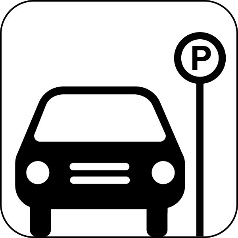 Beperkt parkeren op de voorziene terreinen voor het brengen en halen van de kinderen gebeurt op eigen risico. Let wel op: aan de inrit is er een slagboom die tijdens de piekmomenten van de school (picpussen) naar beneden is. Deze gaat enkel open door gebruik te maken van uw persoonlijke code.De slagboom aan de uitrit is altijd naar beneden maar gaat automatisch omhoog indien u met uw auto nadert.VoedingAlvorens kinderen naar de groepsopvang voor baby’s en peuters komen, hebben zij reeds thuis hun eerste voeding en/of ontbijt genomen. Het is voor ons niet mogelijk om VOOR 09u00 in de drukte 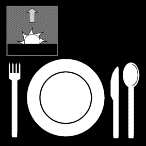 van het brengen van de kinderen rustig een flesvoeding te geven.Afhankelijk van het tijdstip en de duur van de aanwezigheid van uw kind, voorziet de opvang de gepaste maaltijd. Om de warme maaltijd te kunnen nuttigen in de opvang moet het kind voor 10u30 aanwezig zijn in de opvang. We voorzien voor de warme maaltijd vijf menu’s rekening houdend met persoonlijke overtuigingen en allergieën. Als ouder kiest u één van de vijf menu’s uit. Menu 1: standaardmenu Menu 2: standaardmenu zonder allergeen Menu 3: standaardmenu zonder varkensvlees Menu 4: standaardmenu zonder vlees Menu 5: menu met aardappelen en groenten (geen vlees, vis, ei, vleesvervangers…) De maaltijden zijn steeds vers bereid. Op onze website vindt u een overzicht terug van het vast 6-wekenmenu (https://mereltjes.be/dienst/kinderdagverblijf/). In het overzicht wordt enkel het standaardmenu opgenomen.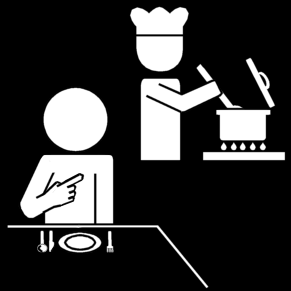 Door omstandigheden kan een maaltijd sporadisch afwijken van het vaste schema.Het voedingspatroon binnen de groepsopvang voor baby’s en peuters ziet er als volgt uit:Bij fles- of borstvoeding (zolang het kind geen vaste voeding krijgt) wordt er rekening gehouden met het ritme van het kind.Vaste voeding In overleg met de ouders kan met vaste voeding gestart worden vanaf 4 maanden. Flesvoeding Flesvoeding wordt door u meegebracht in verdeeldoosjes. U zorgt ook voor voldoende flesjes met steeds de juiste hoeveelheid water in. U brengt voldoende flesjes mee voor het kind om te nuttigen gedurende de opvangdag. Belangrijk: verdeeldoosjes, flesjes,….voorzien van de naam van uw kindje. De flesjes worden aan het einde van de opvangdag mee naar huis genomen. Flesjes worden hier enkel uitgespoeld. Grondig reinigen gebeurt thuis.  Borstvoeding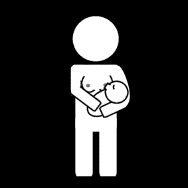 Borstvoeding wordt door u vers of diepgevroren meegebracht in voorraadpotjes met naam en datum op en hier in de koelkast bewaard gedurende de opvangdag. De verse moedermelk die op het einde van de dag nog over is wordt terug meegegeven.U zorgt als ouder dat u de nodige flesjes en toebehoren meeneemt naar de opvang. De zuigflesjes worden aan het einde van de opvangdag mee naar huis genomen. Flesjes worden hier enkel uitgespoeld. Grondig reinigen gebeurt thuis.  Dieetbereiding op doktersvoorschrift Op doktersvoorschrift staan we in voor dieetbereidingen. Dit kan bijvoorbeeld nodig zijn omdat het kind een allergie heeft. Voor afspraken hieromtrent kunnen ouders zich tot de coördinatoren richten die dit verder bespreken met de kinderbegeleiders en het personeel van de keuken. Kleding en verzorgingHet ochtendtoilet gebeurt thuis. Uw kind wordt gewassen en gekleed naar de opvang gebracht. Ook wordt gevraagd dat u voldoende reservekledij (volledige setjes aangepast aan de leeftijd) voor uw kind voorziet. Elk kind heeft een eigen kastje waarin persoonlijke spulletjes kunnen opgeborgen worden. In de loop van de dag krijgen de kinderen alle nodige verzorging. Handdoeken en basis verzorgingsproducten zijn ter beschikking in de opvang. Indien bijzondere verzorgingsproducten (zoals bv. luiercrème) nodig zijn, brengt u deze zelf mee. Omwille van veiligheidsredenen wordt onderstaande niet toegelaten:-eender welke vorm van juwelen -haarspeldjes (haarelastiekjes mag maar worden uitgedaan om te slapen)-truien, shirts met een kapVaccinatiesIn België is alleen het vaccineren van jonge kinderen tegen poliomyelitis verplicht. Kinderen zonder een poliovaccinatie kunnen  niet terecht in de opvang. Het is echter sterk aanbevolen om een kind te vaccineren volgens het vaccinatieschema van de Hoge Gezondheidsraad, dat Kind en Gezin toepast. Andere kinderen en personeelsleden in de opvang lopen het risico om besmet te worden (bv. jonge baby's die nog niet gevaccineerd werden, zwangere vrouwen,…) indien kinderen niet gevaccineerd zijn. Opvang van een ziek kindEen ziek kind hoort niet in de opvang. Als we kinderen in het begin van de ziekte niet toelaten, vermijden we dat de anderen besmet en ziek worden. Zieke kinderen hebben extra zorg en aandacht nodig. Een kinderbegeleider die meerdere kinderen opvangt, kan de veiligheid, de gezondheid en het welbevinden van de andere kinderen niet meer garanderen indien al haar aandacht naar het zieke kind gaat.Wij verzoeken u reeds op voorhand een oplossing te zoeken voor het geval uw kind ’s ochtends ziek zou zijn en er dringende alternatieve opvang nodig is omdat uw kind niet in de groepsopvang voor baby’s en peuters terecht kan.We kunnen een ziek kind in de opvang weigeren als: het kind te ziek is om deel te nemen aan de normale activiteiten in de opvang. het kind teveel zorg vraagt zodat we onvoldoende aandacht aan de andere kinderen kunnen geven. het kind één of meerdere van de symptomen heeft uit de rechterkolom: Dit schema is opgesteld door artsen van het agentschap Opgroeien, in samenspraak met de Vlaamse Vereniging voor Kindergeneeskunde, Paediatric Covid Task Force, en huisartsen van Domus Medica en BVAS.Een kind kan terug naar de opvang komen als het kind 24 uren koortsvrij is. Binnen onze opvang baseren wij ons op de infectieklapper van Kind en Gezin. In deze infectieklapper staat een overzicht van de infectieziekten waarbij het kind niet naar de opvang kan komen en een bepaling vanaf wanneer het kind mag terugkomen. De infectieklapper is ter inzage beschikbaar bij de coördinatoren en op de website van Kind en Gezin:www.kindengezin.be/sites/default/files/2021-06/2021_checklisten_hygiëne_ziektes.pdfTen slotte verzoeken wij u ons eventuele, niet onmiddellijk zichtbare medische problemen van uw kind, die mogelijk een gevaar kunnen betekenen voor de kinderbegeleiders (wanneer deze bijvoorbeeld zwanger zijn) of die een bijzondere waakzaamheid van de kinderbegeleiders vergen, te signaleren. Dit met het oog op het preventief beschermen van de begeleiders en andere kinderen in de opvang en om risico’s zoveel mogelijk uit te sluiten.   Ziekte/ongeval: tijdens de opvangAls uw kind in de loop van de dag ziek wordt, neemt de kinderbegeleider contact met u op. Wanneer de situatie zodanig is dat de opvang kan blijven doorgaan wordt dit enkel informatief gedaan. Wanneer de gezondheidssituatie van uw kindje zodanig is dat de opvang niet kan blijven doorgaan wordt gevraagd om uw kindje zo snel mogelijk af te halen. Indien ouders niet bereikbaar zijn in geval van medische noodsituaties of bij een ongeval, doet de opvang een beroep op de huisarts ofwel – in ernstige gevallen – wordt de hulpdienst verwittigd of wordt het kind naar het ziekenhuis gebracht. In de meeste gevallen is dit het AZ Vesalius ziekenhuis te Tongeren. Indien u voor een andere arts of een ander ziekenhuis kiest, wordt dit vastgelegd bij de inschrijving. Eventuele medische kosten vallen ten laste van de ouders. In geval van nucleair risico beschikt de kinderopvang over voldoende jodiumtabletten en volgen we de richtlijnen van het federaal crisiscentrum. We handelen hierbij in het belang van het kind.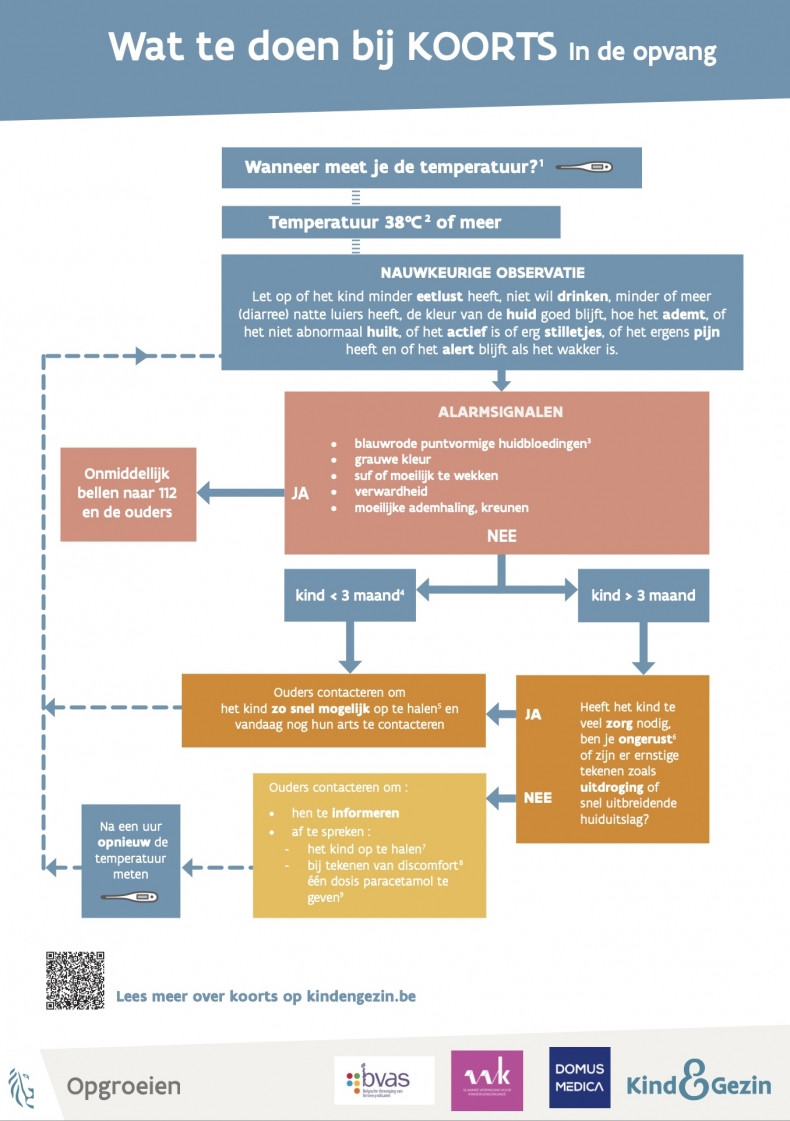 Opgelet: voor een juiste meting van de lichaamstemperatuur wordt aangeraden rectaal/anaal te meten. Andere methodes geven niet altijd de juiste temperatuur aan. Koorts na vaccinatie:Als er enkel wat lichte koorts is, zonder andere symptomen, kan je ervan uitgaan dat de koorts het gevolg is van de vaccinatie. Het kind mag naar de opvang komen als het kan deelnemen aan de normale activiteiten en geen extra zorg vraagt. De regel om 24 u koortsvrij te zijn is niet van toepassing. MedicatieGeef liever geen geneesmiddelen mee voor toediening in de opvang. Geneesmiddelen houden ook risico’s in. Wij verzoeken u aan uw arts te vragen om bij voorkeur medicatie voor te schrijven die ’s morgens en ’s avonds door uzelf kan worden toegediend. Indien uw kind toch medicatie tijdens de opvang moet nemen moet op het etiket van de apotheek de gegevens van de voorschrijvende arts vermeld worden en de wijze waarop het geneesmiddel moet worden toegediend. Fysiologische zoutoplossingen en verzorgende luierzalven zijn geen geneesmiddelen. Voor Daktozin pasta en Nesivine en Otrivine in pediatrische vorm geldt een uitzondering en hoeft er geen etiket van een apotheker op de verpakking te kleven, bij gebruik tot maximaal 5 opeenvolgende dagen. Aerosol wordt bij voorkeur thuis gegeven aan het kind. Indien toediening toch noodzakelijk is, verkiest een droge aerosol (puffer) de voorkeur.Hulpmiddelen bij de preventie tegen wiegendoodIn onze groepsopvang voor baby’s en peuters worden de aanbevelingen van Kind en Gezin in verband met de preventie van wiegendood strikt toegepast:Er zijn echter verschillende hulpmiddelen en nieuwe technologieën op de markt.Het gebruik van allerhande technologieën geeft vaak een vals veiligheidsgevoel. Bovendien wordt extra materiaal aangebracht in het bedje, waardoor er weer andere risico’s de kop opsteken. Daarom wordt het gebruik ervan afgeraden.Het gebruik van radio-respiratoire monitor op doktersvoorschrift wordt door de groepsopvang voor baby’s en peuters vanzelfsprekend opgevolgd. Deze monitoren dienen wel op een correcte en veilige manier geïnstalleerd te worden in de groep.Mag een knuffel in bed? Knuffels kunnen het hoofd bedekken, waardoor een baby te warm kan krijgen. In de opvang geven we er de voorkeur aan om geen knuffels in bed te leggen in het kader van de wiegendoodpreventie. De knuffel wordt enkel toegelaten om het inslapen vlotter te laten verlopen. Eens het kindje de slaap heeft gevonden wordt de knuffel uit het bedje gehaald. Inbakeren in de opvang wordt niet toegepast. Fopspeenkettingen worden niet toegestaan.6.10 OpzegmodaliteitenBeide partijen kunnen de overeenkomst beëindigen voor de einddatum van de opvang opgenomen in de overeenkomst door dit ten minste één maand op voorhand schriftelijk te melden aan de andere partij.  De opzegging of schorsing wordt per mail meegedeeld met vermelding van reden en ingangsdatum. De opzeggingstermijn begint ten vroegste te lopen op de eerste werkdag na ontvangst.Van deze termijn kan afgeweken worden omwille van gerechtvaardigde redenen.Indien u de opvang annuleert voor de startdatum, vernietigt u het contract. De opzegbepalingen gelden niet. De waarborg wordt niet terugbetaald indien de startdatum 6 maanden of korter verwijderd is van de annuleringsdatum. We maken enkel een uitzondering voor medische overmacht.De groepsopvang voor baby’s en peuters kan de opvang eenzijdig schorsen of beëindigen wanneer u de bepalingen van het huishoudelijk reglement niet naleeft en geen gevolg geeft aan de mondelinge en schriftelijke verwittigingen van de opvang. Concreet opvolgen opvangplanIndien u gedurende 3 maanden meer dan 50 % afwijkt van het opvangplan beschouwen we dit als het niet volgen van het opvangplan. Na 1 maand brengen wij u hiervan mondeling op de hoogte en gaan samen met u op zoek naar oplossingen. Indien wij merken dat u als ouder niet aan de slag gaat met de voorgestelde oplossingen dan zal De Mereltjes in dit geval na 3 maanden overgaan tot het stopzetten van de opvang. Uw kind zal zijn plaats in de opvang verliezen en uitgeschreven worden.  Er kan geen opzegtermijn en opzeggingsvergoeding gevraagd worden door: Organisator of ouder/voogd die een zware fout heeft begaan; Organisator, in geval van een beslissing tot opheffing van een vergunning door Kind en Gezin.6.11 Privacy Naleving van de wet op bescherming van de persoonlijke levenssfeer:Als kinderopvang hebben we verschillende persoonsgegevens van het gezin en het kind nodig voor de organisatie van onze opvangactiviteiten. De persoonsgegevens van de kinderen en de gezinnen worden gebruikt voor:de klantenadministratie;de facturatie; de naleving van de vergunningsvoorwaarden voor kinderopvang;de ontwikkeling van een beleid;het aangeven van de fiscale attesten aan de Belastingdienst; de naleving van de subsidievoorwaarden. We verwerken uw persoonsgegevens in het kader van artikel 24 van het decreet van 20 april 2012 houdende de organisatie van kinderopvang van baby’s en peuters. Hierin staat welke gegevens we nodig hebben.Foto’s en filmpjes van de kinderen verwerken we enkel indien we hiervoor expliciet toestemming hebben gekregen van de ouders en volgens de voorwaarden zoals vermeld in deze toestemming. U kan de gegevens van u of uw kind op elk moment inkijken, verbeteren, laten verwijderen of de verwerking ervan laten beperken. U kan een kopie van uw persoonsgegevens vragen. U kan vragen om de gegevens van u of uw kind door te geven aan een nieuwe kinderopvanglocatie wanneer u van opvang verandert. Uw gegevens worden vernietigd wanneer ze niet meer noodzakelijk zijn voor de naleving van de toepasselijke regelgeving. VertrouwelijkheidWe verbinden er ons toe om de veiligheid en het vertrouwelijke karakter van de persoonsgegevens te waarborgen. Deze verwerking gebeurt conform de Europese privacywetgeving, de Algemene Verordening Gegevensbescherming van 25 mei 2016.  Dit geldt zowel voor de verwerking door onze opvang als door onze mogelijke onderaannemers (bijvoorbeeld een IT-bedrijf ) die deze persoonsgegevens verwerken. Ook onze medewerkers zijn op de hoogte van de privacyregels.Overmaken aan derdenAls dit noodzakelijk is voor de hogervermelde doelen, worden uw persoonsgegevens doorgegeven aan Kind en Gezin, Zorginspectie, verzekeringsmaatschappij Activer KBC bij wie we een polis lichamelijke ongevallen hebben afgesloten. Toestemming tot het maken van foto’s:In onze opvang waken we erover dat de wet op de privacy wordt toegepast wat betreft het nemen van foto’s en maken van video-opnames van de kinderen.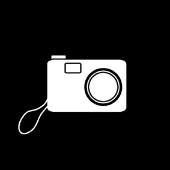 Dit gebeurt enkel met uw expliciete toestemming. Naleving van het decreet op de openbaarheid van besturenElke belanghebbende kan een aanvraag indienen om inzage, uitleg of een afschrift te verkrijgen van bepaalde bestuursdocumenten. Zie ‘decreet van 26/03/2004 betreffende de openbaarheid van bestuur’.KlachtenbehandelingGraag nodigen wij u in eerste instantie uit eventuele zaken waaromtrent u vragen heeft of waarmee u niet akkoord gaat, in een zo vroeg mogelijk stadium aan te kaarten bij de kinderbegeleiders of de coördinatoren. Communiceren over een welbepaald probleem ervaren wij als een hulpmiddel voor het werken aan de kwaliteit van onze groepsopvang voor baby’s en peuters. Spreek ons gerust aan zodat we samen kunnen zoeken naar een oplossing. U kan uw klacht ook schriftelijk formuleren en bezorgen aan de coördinatoren of aan een lid van het organiserend bestuur. Wij garanderen u dat elke klacht op een efficiënte en doeltreffende manier geregistreerd, behandeld en beantwoord wordt.Discussiepunten in verband met klachten, waarvan u de indruk hebt dat ze ontoereikend beantwoord werden, kunnen ook voorgelegd worden aan Opgroeipunt van Kind en Gezin:  Adres: Hallepoortlaan 27 te 1060 Brussel  Tel.: 078/170 000@  Via het online contactformulier http://opgroeien.be/opgroeipunt Voor een klacht over de privacy van persoonsgegevens: https://www.gegevensbeschermingsautoriteit.be/burger/acties/klacht-indienenInformatie over …Traktaties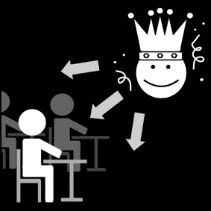 Sommige ouders kiezen ervoor om te trakteren bij de verjaardag van hun kind. Eerst en vooral willen we duidelijk stellen dat dit absoluut geen verplichting is. Iedereen is vrij om hier rond iets te doen.Als jullie beslissen om een traktatie uit te delen wanneer jullie kind gaat verjaren, dan kunnen we jullie altijd wel tips geven.In de eerste plaats zouden wij jullie de mogelijkheid willen bieden iets voor de afdeling te kopen: vraag gerust raad aan de kinderbegeleiders, zij weten perfect wat ze nog kunnen gebruiken. (een puzzel, een boekje, een cd, een stukje speelgoed, …).Indien jullie lekkernijen willen voorzien voor de kindjes, denk er dan aan dat deze niet zelfgemaakt mogen zijn. Een zelfgemaakte cake of wafel zal zeker smaken, maar mag van de voedselinspectie niet aan onze kinderen gegeven worden.Wijzigingen huishoudelijk reglement Bij de inschrijving van uw kind ontvangt u een exemplaar van het huishoudelijk reglement. Wij vragen aan de contracthouder om dit te tekenen voor ontvangst en kennisname. Wanneer in de periode van opvang wijzigingen in het huishoudelijk reglement worden doorgevoerd en deze wijzigingen in het nadeel zouden zijn voor het gezin, wordt u hiervan schriftelijk op de hoogte gebracht en dit minstens 2 maanden voorafgaand aan de wijziging. U heeft het recht om binnen de 2 maanden de schriftelijke overeenkomst op te zeggen zonder enige schade- of opzeggingsvergoeding verschuldigd te zijn. Dit geldt niet voor de wijzigingen die onze groepsopvang voor baby’s en peuters verplicht moet opnemen volgens de regelgeving.Afwijkingen van het huishoudelijk reglement: Bij overmacht kan er worden afgeweken van de werkwijze vermeld in het huishoudelijk reglement. Tijdelijke wijzigingen aan de werkwijze als gevolg van overmacht worden per mail aan u meegedeeld. Gelieve het mailverkeer in deze uitzonderlijke periodes nauwlettend op te volgen.VerzekeringOnze groepsopvang voor baby’s en peuters heeft een verzekering voor de burgerlijke aansprakelijkheid voor het personeel en de kinderen, alsook een verzekering tegen lichamelijke ongevallen voor de opgevangen kinderen, afgesloten.Deze polissen zijn afgesloten bij KBC verzekeringen: 28.969.305Adres: Professor Roger Van Overstraetenplein 2 te 3000 Leuven.Aangifte van schadegevallen of ongevallen gebeurt aan de coördinatoren of haar/zijn vervanger binnen de 24 uur na het gebeuren, zodat deze de verzekeringsinstelling op de hoogte kan brengen. Wat bij ongevallen niet door het ziekenfonds terugbetaald wordt, betaalt de verzekering terug. Zij houden echter rekening met een franchise van 25 euro.Indien u binnen het jaar na de aangifte het document van de verzekering bij ons binnenbrengt betaalt de kinderopvang u het bedrag van de franchise terug. Wanneer de onkosten die nog ten uwen laste waren evenwel kleiner zijn dan de franchise beperken wij uiteraard het bedrag tot de werkelijke onkosten. Stijn LeroiVoorzitter Raad van BestuurOpvang kan pas starten wanneer alle nodige documenten in orde zijn:aanvragen attest van inkomenstarief (wordt aangevraagd bij het vervolledigen van de inschrijving)de ondertekende schriftelijke overeenkomst met opvangplantoestemmingsformulier beeldmateriaal volledig ingevulde inschrijvingsfiche (gezinsgegevens, afhaalpersonen, bijzonderheden van het kind …) Prioritaire wettelijke voorrangsregels:Absolute voorrang aan wie kinderopvang nodig heeft in het kader van de werksituatie. Daaronder wordt begrepen dat iedereen die werk zoekt, werk wil houden of een beroepsgerichte opleiding volgt voorrang krijgt.EN er wordt voorrang verleend aan			Alleenstaanden			Gezinnen met een laag inkomen			Pleegkinderen			Broertjes en zusjes van baby’s en peuters ingeschrevenin onze groepsopvangAbsolute voorrang voor werk vervalt als een kwetsbaar gezin een aanvraag indient.Eigen voorrangsregels: Wij geven binnen de Mereltjes ook voorrang aan de opvang van kinderen van medewerkers van onze organisatie ‘VZW De Mereltjes’.Regulier tariefSociaal tariefLuiers verzorgingsproducten afvalverwerking Voor start zindelijkheidstrainingVolle dag (+5u)1,75 euro 0,97 euroLuiers verzorgingsproducten afvalverwerking Voor start zindelijkheidstrainingHalve dag (-5u)1,05 euro 0,58 euroZindelijkheid en enkel luier om te slapenVerzorgingsproducten en afvalverwerkingVolle dag (+5u)0,88 euro0,49 euroZindelijkheid en enkel luier om te slapenVerzorgingsproducten en afvalverwerkingHalve dag (-5u)0,53 euro0,29 euroAfvalverwerking Volle dag (+5u)0,36 euro0,20 euroAfvalverwerking Halve dag (-5u)0,22 euro0,10 euroSloebertjes Bengeltjes 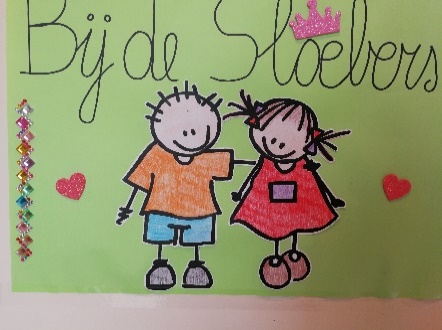 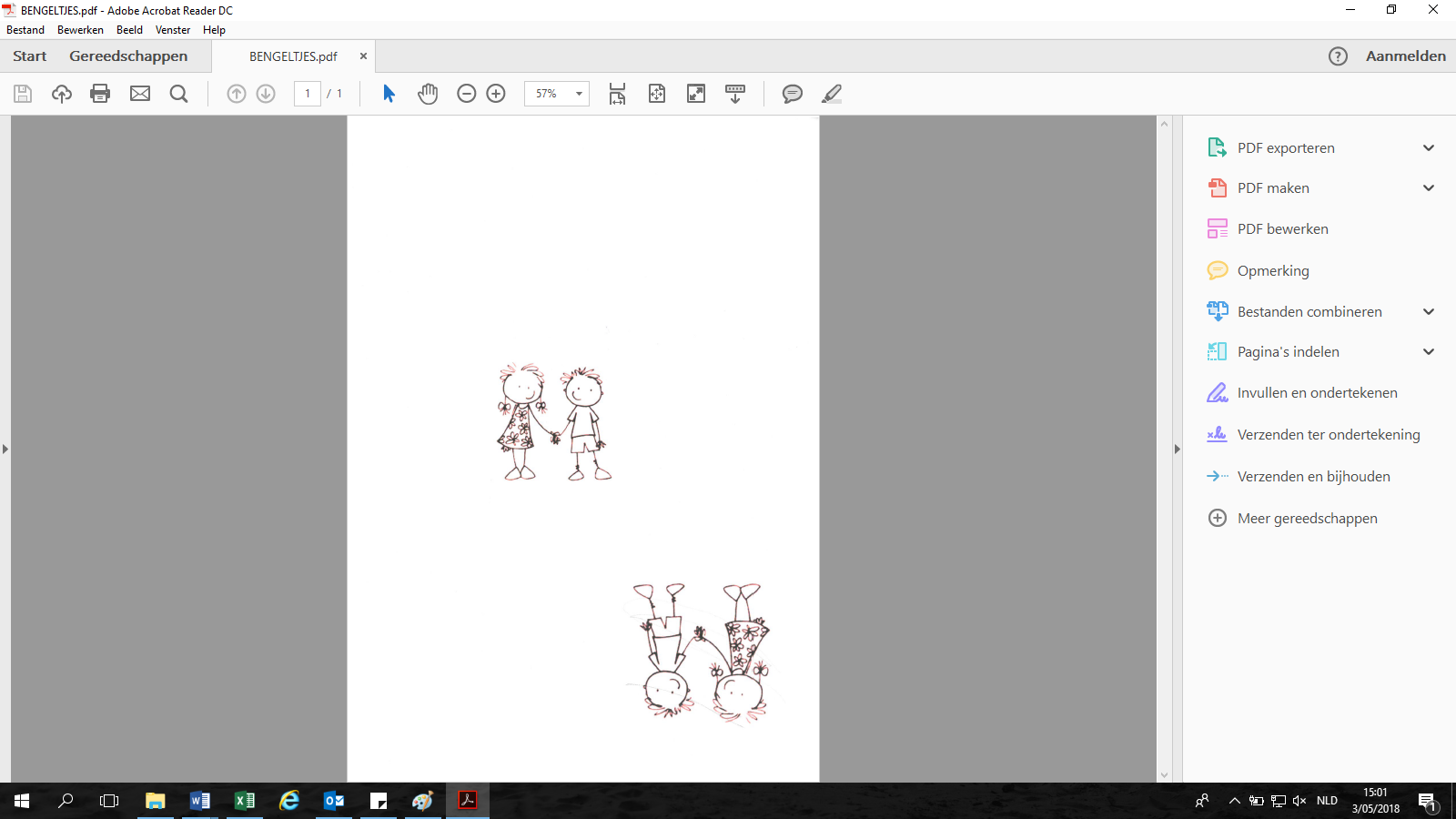 Uiltjes Egeltjes 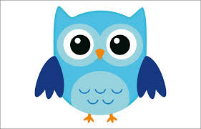 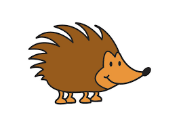 Kaboutertjes RakkertjesVlindertjes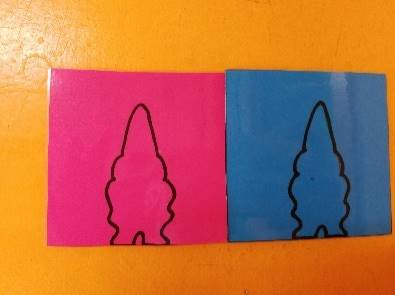 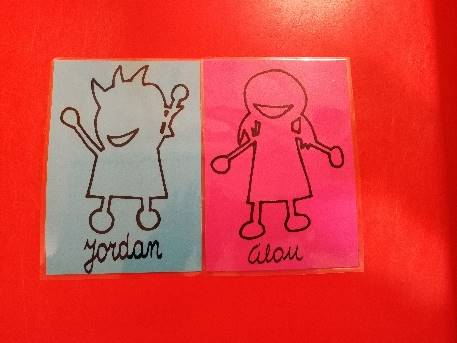 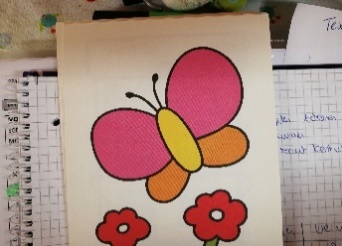 Bijtjes Kevertjes 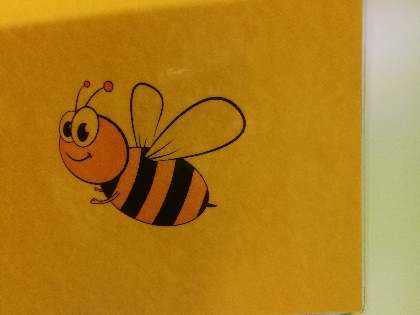 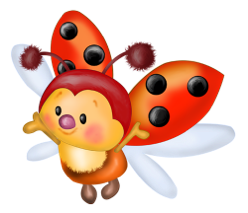 FopspeenKnuffelLuiercrème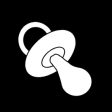 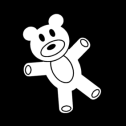 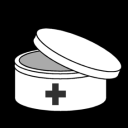 Flesvoeding/ borstvoedingreservekleedjeskoortsthermometer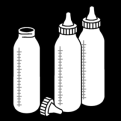 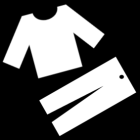 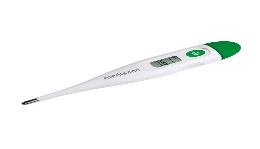 Tot 08u30: boterhammetje (voor kinderen vanaf 8 maanden)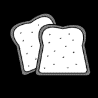 11u00: warme maaltijd aangepast aan de leeftijd.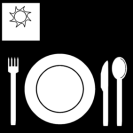 15u00: fruitpap of vieruurtje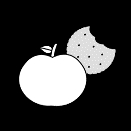 Leeftijd Warme maaltijd Vieruurtje Vanaf 4 maanden Groentepap zonder vlees/vis Glutenvrije fruitpap (appel, banaan, sinaasappel)  Vanaf 6 maanden Fijn gemalen middageten (groentepap met vlees/vis) Fruitpap (appel, banaan, sinaasappel, koekjesmeel) Vanaf 9 maanden Grof gemalen middagetenFruitpap (appel, banaan, sinaasappel, koekjesmeel) Vanaf 12 maandenGrof gemalen middageten en melkproducten Fruitpap (appel, banaan, sinaasappel, koekjesmeel) Vanaf 15 maanden Grof gemalen middageten en melkproducten Vieruurtje Vanaf 18 maanden Groot etenVieruurtje Toegelaten in de opvang Niet toegelaten in de opvang Snotneusje (rectaal gemeten) koorts (≥ 38,0°)Lichte hoest Plots optredende hoest en/of ademhalingsmoeilijkheden Lichte verkoudheid: neusloop en hoestje zonder koortsPlotse huiduitslag of blaasjesGekende chronische hoest (bij hyperreactieve luchtwegen) Chronisch lossere stoelgang of éénmalig waterige stoelgang Plotse verandering van stoelgangspatroon met 2 of meer waterige stoelgangen per dagGulpje teruggeven, braken als gevolg van gekende refluxBraken met bloed of herhaaldelijk braken (geen reflux) 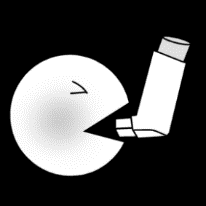 Puffer (droge aerosol)= 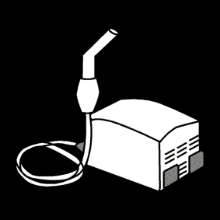 Aerosol (Vernevelaar)= Baby’s t.e.m. 6 maanden oud slapen op de afdeling, niet in de slaapruimteBaby’s worden op hun rug slapen gelegd. Enkel met een doktersattest kan  hiervan afgeweken worden. Roken is absoluut verboden op het domein van de kinderopvangEr is audiovisuele controle tijdens de slaapmomenten van de baby’sEr wordt gezorgd voor een goede temperatuur en een veilig bedje met veilig bed- materiaal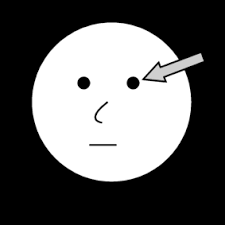 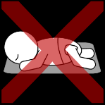 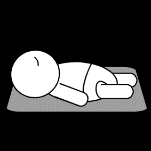 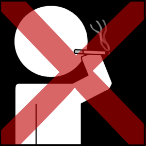 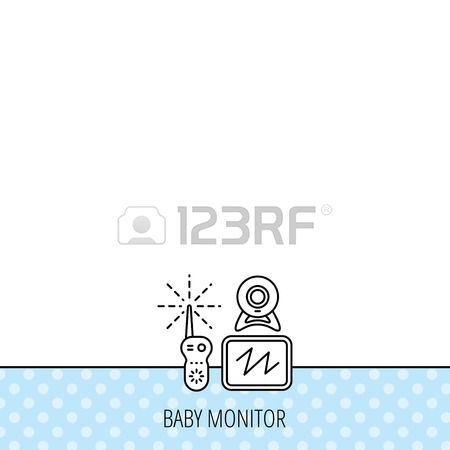 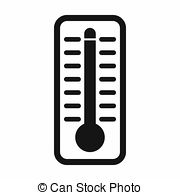 